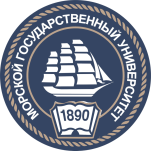 ФЕДЕРАЛЬНОЕ АГЕНТСТВО МОРСКОГО И РЕЧНОГО ТРАНСПОРТАСАХАЛИНСКОЕ ВЫСШЕЕ МОРСКОЕ УЧИЛИЩЕ имени Т.Б. Гуженко– ФИЛИАЛ  ФЕДЕРАЛЬНОГО  ГОСУДАРСТВЕННОГО  БЮДЖЕТНОГО  ОБРАЗОВАТЕЛЬНОГОУЧРЕЖДЕНИЯ  ВЫСШЕГО  ОБРАЗОВАНИЯ«МОРСКОЙ  ГОСУДАРСТВЕННЫЙ  УНИВЕРСИТЕТ  ИМЕНИ  АДМИРАЛА  Г.И. НЕВЕЛЬСКОГО»МЕТОДИЧЕСКИЕ РЕКОМЕНДАЦИИПО комплектованию пакета документовпо практикеДля получения оценки по учебной/производственной/преддипломной практике в организации (на производстве) студент представляет руководителю практики от образовательного учреждения комплект материалов, включающий в себя: договор о прохождении практики, отчет о практике, журнал прохождения практики, характеристику с судна в 2-х экземплярах,справки о плавании в 2-х экземплярах.Отчет оформляется в строгом соответствии с требованиями, изложенными в настоящих методических рекомендациях. Отчет по практике должен содержать не менее 25 страниц печатного текста.Структура отчетаТитульный лист (Приложение 1).Содержание3. Введение  (обучающийся дает характеристику предприятия, где была пройдена практика) .4. Основная часть В основной части отчета по практике обучающийся указывает:-  в каком качестве он направлен на практику образовательным учреждением; - в каком качестве проходил преддипломную практику по приказу предприятия;- основные виды выполняемых работ:- ФИО наставника, его должность, образование, квалификация, стаж работы по специальности;- прохождение инструктажей по охране труда (даты прохождения, кто проводил, тематика);Заключение В заключение обучающегося делает вывод о качестве выполнения программы практики. (Например: Программа преддипломной практики выполнена полностью. При выполнении работ познакомился с новыми технологическими приемами, современным оборудованием, которое позволяет существенно повысить производительность труда. В ходе прохождения практики были освоены следующие профессиональные компетенции…). Далее обучающийся  выносит свои замечания или предложения. Использованная литератураПриложениеОбучающийся описывает подробно не менее 2-х видов работ с приложением материалов, подтверждающих выполнение этих видов работ (инструкционно-технологические карты,  схемы, бланки, чертежи, аудио- и видеоматериалы).   Требования к оформлению текста отчетаОтчет пишется:от первого лица;оформляется на компьютере шрифтом Times New Roman;поля документа: верхнее – 2, нижнее – 2, левое – 3, правое – 1;отступ первой строки – 1,25 см;размер шрифта - 14; межстрочный интервал - 1,5;нумерация страниц документа и приложений, входящих в состав документа, должна быть сквозная;расположение номера страниц - снизу по центру;нумерация страниц на первом листе (титульном) не ставится; заголовки оформляются размером 14 полужирным шрифтом, от заголовка до текста должно быть два интервала.ФЕДЕРАЛЬНОЕ АГЕНТСТВО МОРСКОГО И РЕЧНОГО ТРАНСПОРТАСАХАЛИНСКОЕ ВЫСШЕЕ МОРСКОЕ УЧИЛИЩЕ имени Т.Б. Гуженко– ФИЛИАЛ  ФЕДЕРАЛЬНОГО ГОСУДАРСТВЕННОГО  БЮДЖЕТНОГО  ОБРАЗОВАТЕЛЬНОГО  УЧРЕЖДЕНИЯ  ВЫСШЕГО  ОБРАЗОВАНИЯ«МОРСКОЙ  ГОСУДАРСТВЕННЫЙ  УНИВЕРСИТЕТ  ИМЕНИ  АДМИРАЛА  Г.И. НЕВЕЛЬСКОГО»УтверждаюКапитан____________________________________(название судна)____________________________________(подпись)«_______»__________________ 20_____ г.Отчет___________________________________________________________________________________(вид практики)Студента ___________________________________________________________________________(фамилия, имя, отчество)группы _____________________________________________________________________________ специальность 26.02.05 «Эксплуатация судовых энергетических установок» Руководитель практики _____________________________________________+_________________Судовая печатьОтчет выполнен в соответствии с программой практикиПроверил ___________________________________________________________________________________«____»_____________ 20___ г.